			Dům dětí a mládeže ALFA, Pardubice-Polabiny, Družby 334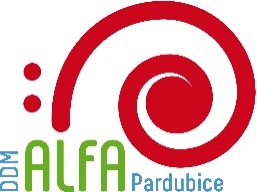 Družby 334, 530 09 PardubiceIČ: 481 612 33, DIČ: CZ 481 612 33, bankovní spojení: 2722197/0300tel.: 605 268 303; www.ddmalfa.cz, e-mail: sona.petridesova@ddmalfa.cz                                                                                                                                          Pardubice 2.3.2023Věc:  Pozvánka na okresní kolo Biologické olympiády, kategorie COkresní kolo Biologické olympiády kategorie C (pro žáky 8. a 9. ročníků základních škol, 3. a  4. ročníků osmiletých gymnázií, 1. a 2. ročníků šestiletých gymnázií) se uskutečníDne 17. dubna 2023v učebnách odloučeného pracoviště DELTA, DDM ALFA Pardubice, Gorkého 2658, 530 02 Pardubice.Zahájení soutěže je v 9.00 hod., prezence od 8:30 hod. Předpokládaný konec soutěže ve 13 hod. Soutěžící si přinesou běžné psací potřeby, možnost přinést pracovní plášť a připomínáme VSTUPNÍ ÚKOL. Bez odevzdání vstupního úkolu může účastník soutěžit pouze mimo pořadí. Použití mobilních telefonů není dovoleno, mobilní telefon musí být v průběhu soutěže vypnut, nelze využívat ani vlastní materiály a literaturu. Soutěžící soutěží pod přiděleným číslem – zachování regulérnosti soutěže.Seznam pozvaných účastníků okresního kola je uveden na stránkách CCV Pardubice – Soutěže – Informační systém soutěží a olympiád https://souteze.ccvpardubice.cz. a tímto jsou žáci pozváni do okresního kola. Žádáme Vás o kontrolu Vašich postupujících žáků, v den soutěže již není možné do tohoto seznamu zasahovat.Postupový klíč: výběr nejúspěšnějších z každé přihlášené školy a ostatní dle nejvyššího získaného počtu bodu do naplnění kapacity organizátora.Zadávání přihlášek: na portálu soutěží nejpozději do 3.3.2023.Občerstvení není v okresních kolech zajištěno, jízdné bude soutěžícím proplaceno vysílající školou, která jej po skončení soutěže vyfakturuje organizátorovi soutěže DDM ALFA Pardubice, Družby 334, 530 09 Pardubice, IČO: 481 612 33. Prosím o fakturaci do 10 dnů po skončení soutěže a uvedení názvu soutěže, termínu konání a jmen, příjmení účastníků.Dozor nad žáky před a po době vlastního průběhu soutěže (vypracování písemné práce) zajišťuje vysílající škola, popř. zákonný zástupce. Pedagogický pracovník školy pověřený dozorem nad žáky odpovídá za kázeň a bezpečnost soutěžících po dobu jejich účasti na soutěži, vyjma vypracování písemné části a práci v laboratoři, kdy dozor přebírá organizátor soutěže.Případné informace: Soňa Petridesová, krajský organizátor soutěží, sona.petridesova@ddmalfa.cz, tel. 605 268 303.      	Prosím informujte žáky vaší školy o postupu do okresního kola.Blahopřejeme ředitelství školy, učitelům biologie a řešitelům k postupu a přejeme úspěch i v okresním kole.SoňaPetridesová      	                                                                                                 		     krajský organizátor soutěží                                                                                                 DDM ALFA Pardubice     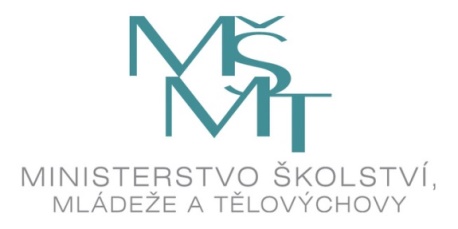 Realizace soutěže byla podpořena Ministerstvem školství, mládeže a tělovýchovy.